“ 금융은 튼튼하게, 소비자는 행복하게”Your financial transaction may be rejected if you reject customer due diligence.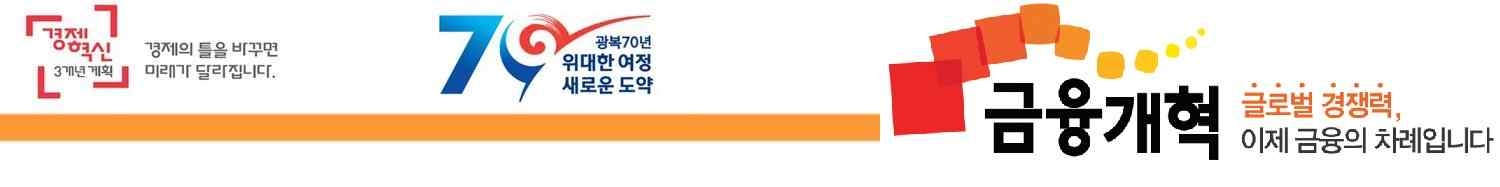 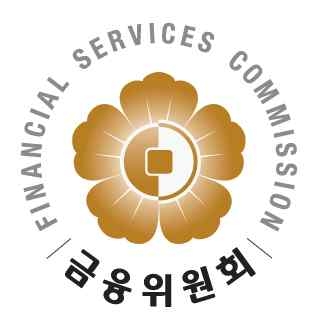 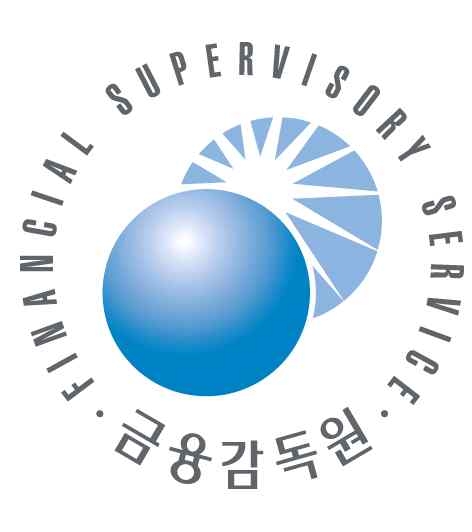 'Customer Due Diligence' is that a financial company takes a reasonablecare of customers checking of beneficiary owner, purpose of transaction andcustomer in order not to use financial transaction or service for illegalactivities such as money laundering.A financial company should confirm customer's identification like name, resident registry number and the purpose of financial transaction, source of fund on customers who newly opened an account or one-off transaction more than 20 mio KRW (10,000 U$), and from 2016 in accordance with revised [ACT ON REPORTING AND USING SPECIFIED FINANCIAL TRANSACTION INFORMATION] a financial company shall reject customer's financial transaction which the customer reject customer due diligence.And it would be grateful if you cooperate a staff's request of a financial company because customer information which was acquired in the course of customer due diligence is managed under the purpose of anti-money laundering and it is prohibited to reveal it under [Financial Secrecy Act] and [Credit Information Act]Commissioner of KoFIU ·Governor of FSSNotice of CustomerDue Diligence